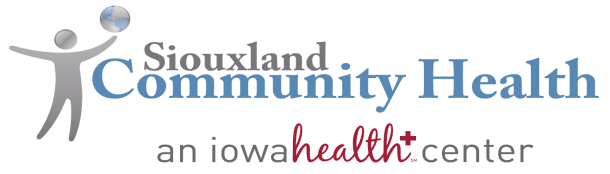 NOTICE OF PRIVACY PRACTICESTHIS NOTICE DESCRIBES HOW MEDICAL INFORMATION ABOUT YOU MAY BE USED AND DISCLOSED AND HOW YOU CAN GET ACCESS TO THIS INFORMATION.  PLEASE REVIEW IT CAREFULLY.YOUR RIGHTSYou have the right to:Get a copy of your paper or electronic medical recordAsk us to correct or amend your paper or electronic medical recordRequest confidential informationAsk us to limit the information we shareGet a list of those with whom we’ve shared your informationGet a copy of this privacy noticeChoose someone to act for youFile a complaint if you believe your privacy rights have been violatedSee pages 2 and 3 for more information on these rights and how to exercise themYOUR CHOICESYou have some choices in the way that we use and share information as we:Tell family and friends about your conditionProvide disaster reliefProvide mental health careMarket our services and sell your informationRaise fundsSee page 3 for more information on these choices and how to exercise themOUR USES AND DISCLOSURESWe may use and share your information as we:Treat youRun our organizationBill for your servicesHelp with public health and safety issuesDo researchComply with the lawRespond to organ and tissue donation requestsWork with a medical examiner or funeral directorAddress workers’ compensation, law enforcement, and other government requestsRespond to lawsuits and legal actionsPerform quality assessment and improvement activities, including patient satisfaction surveysSee pages 4 through 6 for more information on these uses and disclosuresYOUR RIGHTS:  When it comes to your health information, you have certain rights.  This section explains your rights and some of our responsibilities to help you.Get an electronic or		You can ask to see or get an electronic or paper copy of your medical record andpaper copy of your		other health information we have about you.  Ask us how to do this.medical record			Requests to access, exchange, or use electronic health information may be made through the patient portal website or via written request.We will provide a copy or a summary of your health information, usually within 30 days of your request.  We may charge a reasonable, cost-based fee.…………………………………………………………………………………………………………………………...Ask us to correct 		You can ask us to correct or amend health information about you that you thinkyour medical record		is incorrect or incomplete.  Ask us how to do this.				We may say “no” to your request, but we’ll tell you why in writing within 60 				days.…………………………………………………………………………………………………………………………..Request confidential		You can ask us to contact you in a specific way (for example, home or officecommunications			phone) or to send email to a different address.				We will say “yes” to all reasonable requests.…………………………………………………………………………………………………………………………...Ask us to limit what		You can ask us not to use or share certain information for treatment, payment orwe use or share	our operations.  We are not required to agree to your request, and we may say “no” if it would affect your care.If you pay for a service or health care item out-of-pocket in full, you can ask us not to share that information for the purpose of payment or our operations with your health insurer.  We will say “yes” unless a law requires us to share that information.…………………………………………………………………………………………………………………………..Get a list of those		You can ask for a list (accounting) of the times we’ve shared your healthwith whom we’ve		information for six years prior to the date you ask, who we shared it with, and shared information		why.				We will include all of the disclosures except for those about treatment, payment,	and health care operations, and certain other disclosures (such as any you asked us to make).  We’ll provide one accounting a year for free but will charge a reasonable, cost-based fee if you ask for another one within 12 months.…………………………………………………………………………………………………………………………...Get a copy of this 		You can ask for a paper copy of this notice at any time, even if you have agreed  privacy notice	to receive the notice electronically.  We will provide you with a paper copy promptly.…………………………………………………………………………………………………………………………...Choose someone to		If you have given someone medical power of attorney or if someone is your act for you	legal guardian, that person can exercise your rights and make choices about your health information.				We will make sure the person has this authority and can act for you 				before we take any action.…………………………………………………………………………………………………………………………...File a complaint if		You can complain if you feel we have violated your rights by contacting usyou feel your rights		using the information on page 1.are violated					You can file a complaint with the U.S. Department of Health and Human Services Office for Civil Rights by sending a letter to 200 Independence Avenue, S.W., Washington, D.C. 20201, calling 1-877-696-6775, or visiting www.hhs.gov/ocr/privacy/hipaa/complaints/.	We will not retaliate against you for filing a complaint.…………………………………………………………………………………………………………………………...YOUR CHOICES:  For certain health information, you can tell us your choices about what we share.  If you have a clear preference for how we share your information in the situations described below, talk to us.  Tell us what you want us to do, and we will follow your instructions.In these cases, you have		Share information with your family, close friends, or others involved in your both the right and choice		careto tell us to:				Share information in a disaster relief situationIf you are not able to tell us your preference, we may go ahead and share your information if we believe it is in your best interest.  We may also share your information when needed to lessen a serious and imminent threat to health or safety. ………………………………………………………………………………………………………………....................................In these cases we never		Marketing purposesshare your information		Sale of your informationunless you give us		Most sharing of psychotherapy noteswritten permission:		Any other uses/disclosures of your information not described in this notice				If you provide a written permission for us to disclose your information,				you may revoke it at any time by following the procedure set forth in the 				authorization form.  Your revocation will not be effective with respect to				any release made prior to your revocation........................................................................................................................................................................................In the case of fundraising:            We may contact you for fundraising efforts, but you can tell us not to contact you again.........................................................................................................................................................................................Organized Health Care Arrangements:    We are part of an organized health care arrangement including participants in OCHIN. A current list of OCHIN participants is available at www.ochin.org  As a business associate of Siouxland Community Health Center (SCHC) and Siouxland Community Health of Nebraska (SCHN), OCHIN supplies information technology and related services to us and other OCHIN participants. OCHIN also engages in quality assessment and improvement activities on behalf of its participants. For example, OCHIN coordinates clinical review activities on behalf of participating organizations to establish best practice standards and assess clinical benefits that may be derived from the use of electronic health record systems. OCHIN also helps participants work collaboratively to improve the management of internal and external patient referrals. Your personal health information may be shared by SCHC/SCHN with other OCHIN participants or a health information exchange only when necessary for medical treatment or for the health care operations purposes of the organized health care arrangement. Health care operations can include, among other things, geocoding your residence location to improve the clinical benefits you receive. The personal health information may include past, present and future medical information as well as information outlined in the Privacy Rules. The information, to the extent disclosed, will be disclosed consistent with the Privacy Rules or any other applicable law as amended from time to time. You have the right to change your mind and withdraw this consent, however, the information may have already been provided as allowed by you. This consent will remain in effect until revoked by you in writing. If requested, you will be provided a list of entities to which your information has been disclosed.........................................................................................................................................................................................OUR USES AND DISCLOSURES:  How do we typically use or share your health information?  We typically use or share your health information in the following ways.Treat you	We can use your health information		Example:  A doctor treating you for an injury			and share it with other professionals	asks another doctor about your overall health		who are treating you.			condition.…………………………………………………………………………………………………………………………...Run our		We can use and share your health		Example:  We use health information about youorganization	information to run our practice,		to manage your treatment and services.		improve your care, and contact				you when necessary.…………………………………………………………………………………………………………………………Bill for your	We can use and share your health		Example:  We give information about you to services		information to bill and get payment		your health insurance plan so it will pay for		from health plans or other entities.		your services.…………………………………………………………………………………………………………………………...How else can we use or share your health information?  We are allowed or required to share your information in other ways – usually in ways that contribute to the public good, such as public health and research.  We have to meet many conditions in the law before we can share your information for these purposes.  For more information see:  www.hhs.gov/ocr/privacy/hipaa/understanding/consumers/index.html.………………………………………………………………………………………………………Help with public health		We can share health information about you for certainand safety issues			situations such as:Preventing diseaseHelping with product recallsReporting adverse reactions to medicationsReporting suspected abuse, neglect or domestic violencePreventing or reducing a serious threat to anyone’s health or safety………………………………………………………………………………………………………………………….Do research			We can use or share your information for health research.…………………………………………………………………………………………………………………………...Comply with the law                      We will share information about you if state or federal laws require it, including with the Department of Health and Human Services if it wants to see that we’re complying with federal privacy law............................................................................................................................................................................................Respond to organ and                    We can share information about you with organ procurement organizations. tissue donation requests                 ..........................................................................................................................................................................................Work with a medical 		We can share health information with a coroner, medical examiner, or funeralexaminer or funeral		director when an individual dies.director…………………………………………………………………………………………………………………………...Address workers’		We can use or share health information about you for workers’ compensationcompensation, law 		claims, law enforcement purposes or with a law enforcement official, with enforcement, and other		health oversight agencies for activities authorized by law, and for specialgovernment requests	government functions such as military, national security, and presidential protection services.…………………………………………………………………………………………………………………………...Respond to lawsuits and		We can share health information about you in response to a court or legal actions                                     administrative order, or in response to a subpoena when the necessary jurisdictional and statutory requirements have been met............................................................................................................................................................................................Information with additional          Certain types of protected health information are afforded additional protectionprotections                                       under federal or state law.  The State of Iowa provides greater protection for health information about mental health and HIV/AIDS, and both Iowa and federal law provide greater protection for alcohol and substance abuse.  We willfollow all applicable state and federal laws that require greater limits on disclosures and we will not share these records without your written permission.…………………………………………………………………………………………………………………………...OUR RESPONSIBILITIES:We are required by law to maintain the privacy and security of your protected health information.We will let you know promptly if a breach occurs that may have compromised the privacy or security of your information.We must follow the duties and privacy practices described in this notice and give you a copy of it.We will not use or share your information other than as described here unless you tell us we can in writing.  If you tell us we can, you may change your mind at any time.  Let us know in writing if you change your mind.GENERAL INFORMATION:For more information, see:www.hhs.gov/ocr/privacy/hipaa/understanding/consumers/noticepp.html.Changes to the terms of this Notice: We can change the terms of this notice, and the changes will apply to all information we have about you. The new notice will be available upon request, in our office, and on our website.Effective Date:  January 1, 2013Updated:  June 6, 2016; July 19, 2018; November 20, 2020; December 19, 2022; October 24, 2023If you have any questions about this Notice, please contact the Compliance Officer at (712) 226-8983 or mnitz@slandchc.com.Siouxland Community Health Center1021 Nebraska StreetSioux City, IA 51105https://slandchc.comCompliance Officer Phone: (712) 226-8983Email Address:  mnitz@slandchc.comSiouxland Community Health of Nebraska3410 Futures DriveSouth Sioux City, NE 68776https://slandchc.comCompliance Officer Phone: (712) 226-8983Email Address:  mnitz@slandchc.com